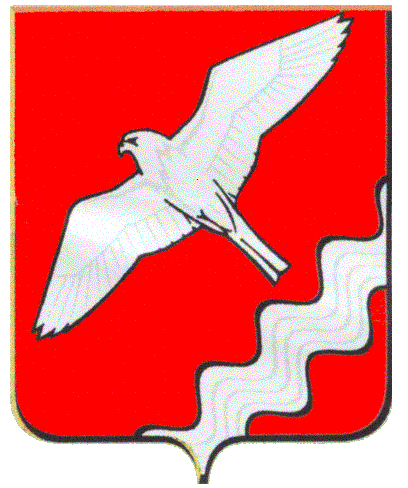 АДМИНИСТРАЦИЯ МУНИЦИПАЛЬНОГО ОБРАЗОВАНИЯКРАСНОУФИМСКИЙ ОКРУГПОСТАНОВЛЕНИЕот 16.12.2019 г. № 905г. Красноуфимск.В соответствии с Постановлением Администрации от 22.05.2018г. № 459  «О внесении изменений в Правила осуществления Финансовым отделом администрации Муниципального образования Красноуфимский округ полномочий по контролю в финансово-бюджетной сфере», частью  11 статьи 99 Федерального закона от 05 апреля 2013 года № 44- ФЗ "О контрактной системе в сфере закупок товаров, работ, услуг для обеспечения государственных и муниципальных нужд", пунктом 3 статьи 269.2 Бюджетного кодекса Российской Федерации, руководствуясь статьями 26, 31 Устава МО Красноуфимский округ.П О С Т А Н О В Л Я Ю:1. Признать утратившим силу Постановление Администрации МО Красноуфимский округ от 22.05.2018г. № 461 «Об утверждении Административного регламента исполнения Финансовым отделом администрации МО Красноуфимский округ муниципальной функции по осуществлению контроля в сфере закупок товаров, работ и услуг путем проведения плановых и внеплановых проверок».2. Настоящее постановление разместить на официальном сайте МО Красноуфимский округ в сети Интернет в полном объёме.3. Контроль выполнения настоящего постановления возложить на начальника Финансового отдела администрации МО Красноуфимский округ (С.М. Марюхина).Глава Муниципального образованияКрасноуфимский округ                                                                     О.В. РяписовО признании утратившим силу      Административного регламента исполнения Финансовым отделом администрации МО Красноуфиимский округ муниципальной функции по осуществлению контроля в сфере закупок товаров, работ и услуг путем проведения плановых и внеплановых проверок